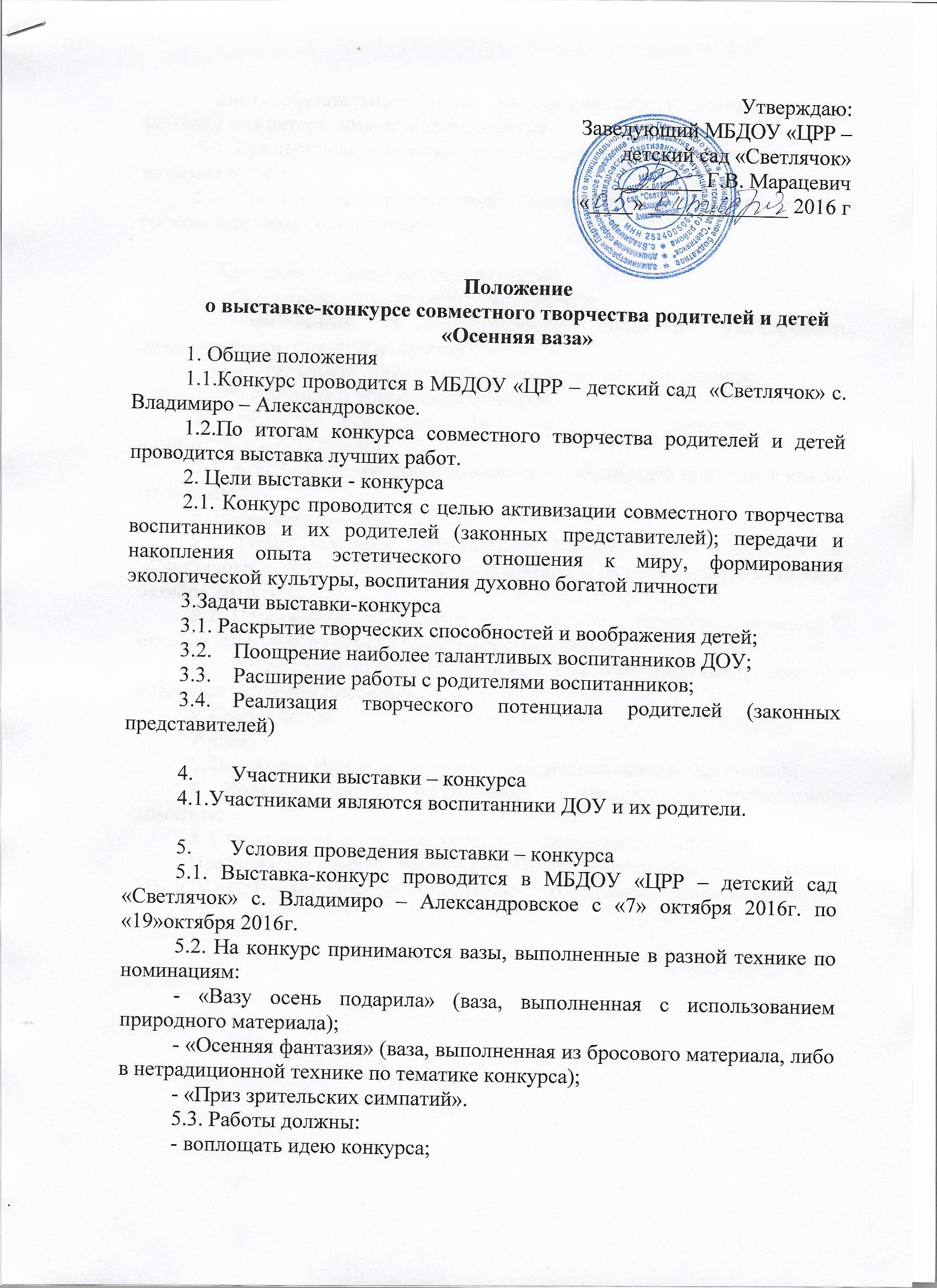 Утверждаю:Заведующий МБДОУ «ЦРР – детский сад «Светлячок»________ Г.В. Марацевич «____» _____________ 2016 гПоложениео выставке-конкурсе совместного творчества родителей и детей«Осенняя ваза»1. Общие положения1.1.Конкурс проводится в МБДОУ «ЦРР – детский сад  «Светлячок» с. Владимиро – Александровское.1.2.По итогам конкурса совместного творчества родителей и детей проводится выставка лучших работ.2. Цели выставки - конкурса2.1. Конкурс проводится с целью активизации совместного творчества воспитанников и их родителей (законных представителей); передачи и накопления опыта эстетического отношения к миру, формирования экологической культуры, воспитания духовно богатой личности3.Задачи выставки-конкурса3.1. Раскрытие творческих способностей и воображения детей;3.2.	Поощрение наиболее талантливых воспитанников ДОУ;3.3.	Расширение работы с родителями воспитанников;3.4.	Реализация творческого потенциала родителей (законных представителей)4.	Участники выставки – конкурса4.1.Участниками являются воспитанники ДОУ и их родители.5.	Условия проведения выставки – конкурса5.1. Выставка-конкурс проводится в МБДОУ «ЦРР – детский сад  «Светлячок» с. Владимиро – Александровское с «7» октября 2016г. по «19»октября 2016г.5.2. На конкурс принимаются вазы, выполненные в разной технике по номинациям:- «Вазу осень подарила» (ваза, выполненная с использованием природного материала);- «Осенняя фантазия» (ваза, выполненная из бросового материала, либо в нетрадиционной технике по тематике конкурса);- «Приз зрительских симпатий».5.3. Работы должны:- воплощать идею конкурса;- иметь обязательные данные на каждую работу: название работы, фамилия имя автора, имя отчество родителя.5.4. Каждый участник может предоставить на конкурс неограниченное количество работ.5.5. Не подлежат рассмотрению материалы, поступившие позднее сроков, указанных в положении.6. Критерии к оценке конкурсных работ6.1. При оценке детских работ учитывается:-	требования к изготовлению поделки (эстетичность, качественность, творческий подход);-  оригинальность образного решения и техники выполнения; 7. Организация и проведение конкурса7.1. Членами жюри могут быть воспитатели, специалисты, члены администрации, родители.7.2. Жюри оценивает работы, выявляет победителей призеров в каждой группе ДОУ.8. Подведение итогов8.1. Итоги конкурса подводятся в МБДОУ «ЦРР – детский сад  «Светлячок» с. Владимиро – Александровское с 19 октября 2016 года по 21 октября 2016 года.8.2. Награждение проводится за 1, 2, 3 места грамотами, призами 21 октября 2016 года на общем родительском собрании.8.3. Жюри имеет право наградить всех участников выставки - конкурса благодарственными письмами.9. Состав жюриЖюри:1. Воробьева Ирина Алексеевна – специалист отдела образования; 2. Водяная Наталья Анатольевна – председатель профсоюзного комитета; 3. Станкевич Марина Мансуровна – заведующий хозяйством;Председатель жюри: Марацевич Галина Викторовна – заведующий МБДОУ «ЦРР – детский сад  «Светлячок» с. Владимиро – Александровское.